У каких работников есть преимущество при сокращении штата?По общему правилу преимущественное право предоставляется работникам с более высокой производительностью труда и квалификацией.При равной производительности труда и квалификации предпочтение в оставлении на работе отдается:семейным – при наличии 2 или более иждивенцев;лицам, в семье которых нет других работников с самостоятельным заработком;работникам, получившим в период работы у данного работодателя трудовое увечье или профессиональное заболевание;инвалидам ВОВ и инвалидам боевых действий по защите Отечества;работникам, повышающим свою квалификацию по направлению работодателя без отрыва от работы; родителю, имеющему ребенка в возрасте до восемнадцати лет, в случае, если другой родитель призван на военную службу по мобилизации или проходит военную службу по контракту.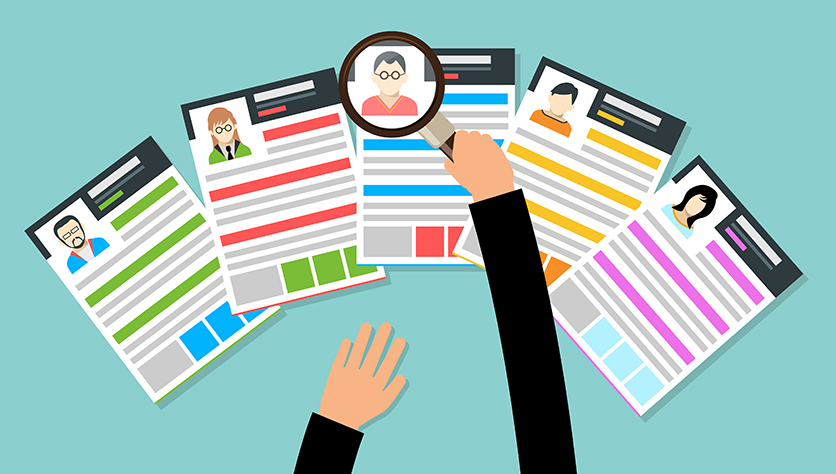 